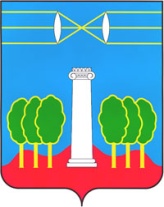 АДМИНИСТРАЦИЯГОРОДСКОГО ОКРУГА КРАСНОГОРСКМОСКОВСКОЙ ОБЛАСТИПОСТАНОВЛЕНИЕ__________№__________ПРОЕКТО внесении изменений в муниципальную программу городского округа Красногорск «Развитие институтов гражданского общества, повышение эффективности местного самоуправления и реализации молодежной политики» на 2020 – 2024 годы, утвержденную постановлением администрации городского округа Красногорск Московской области от 14.10.2019 года №2502/10В соответствии с Федеральным законом от 06.10.2003 № 131-ФЗ «Об общих принципах организации местного самоуправления в Российской Федерации», Уставом городского округа Красногорск Московской области, в связи с уточнением объемов финансирования муниципальной программы городского округа Красногорск «Развитие институтов гражданского общества, повышение эффективности местного самоуправления и реализации молодежной политики» на 2020 – 2024 годы, утвержденную постановлением администрации городского округа Красногорск Московской области от 14.10.2019 года №2502/10 постановляю:1. Внести в муниципальную программу городского округа Красногорск «Развитие институтов гражданского общества, повышение эффективности местного самоуправления и реализации молодежной политики» на 2020 – 2024 годы, утвержденную постановлением администрации городского округа Красногорск Московской области от 14.10.2019 года №2502/10 (с изменениями от 26.12.2019 №3303/12, от 17.03.2020 №501/3, от 05.06.2020 №992/6, от 23.07.2020 №1284/7, от 01.09.2020 №1601/9, от 29.09.2020 №1814/9, от 06.10.2020 №1894/10, от 15.10.2020 № 2004/10, от 20.11.2020 №2381/11, от 01.12.2020 №2461/12, от 29.12.2020 №2806/12, от 30.12.2020 № 2820/12, от 10.03.2021 №532/3, от 30.03.2021 №727/3, от 30.04.2021 №1129/4, от 03.08.2021 №1908/8, от 19.08.21 №2073/8, от 07.09.2021 №2270/9, от 12.10.2021 №2591/10, от 03.11.2021 №2843/11, от 10.12.2021 № 3145/12, от 30.12.2021 № 3363/1, от 22.03.2022 №791/3, от 28.04.2022 №1276/4, от 20.05.2022 № 1445/5, от 03.06.2022 № 1502/6, от 30.06.2022 1677/6) (далее - Программа) изменения согласно Приложению. 2. Опубликовать настоящее постановление в газете «Красногорские вести» и на официальном сайте администрации городского округа Красногорск в сети «Интернет» с приложением актуальной редакции Программы.          3. Сформировать в новой редакции версию Программы в «Подсистеме по формированию и мониторингу муниципальных программ Московской области» автоматизированной информационно – аналитической системы мониторинга «Мониторинг социально – экономического развития Московской области с использованием типового регионального сегмента ГАС «Управление».4. Контроль за исполнением настоящего постановления оставляю за собой.Глава городского округа Красногорск                                                        Д. В. Волков  Верностарший инспекторобщего отдела управления делами                                                           Ю.Г. НикифороваИсполнитель		                                                                         	К.В. ЮдинаРазослано: в дело – 2, прокуратура, Гереш, Чеховская, Ризванова, Юдина, Новиков